ИНН: 0219004101, КПП:021901001, ОГРН:1020201254820,  ОКПО: 52950337,     л/сч:  02870041810,Телефон:(34740)-23544, Электронный адрес: YANGISCHOOL@YANDEX.RU Бойорок                                        №  57                                  Приказот 02 апреля    2020 годапо  МОБУ  СОШ с. Янгискаин «О внесении изменений в КТП в соответствии с переходом на дистанционное обучение»    В соответствии с  Федеральным законом от  29 декабря 2012 г. №273-ФЗ «Об образовании в Российской Федерации», а также порядком применения организациями, осуществляющими образовательную деятельность, электронного обучения, дистанционных образовательных технологий при реализации образовательных программ, утвержденным Приказом Министерства образования и науки Российской Федерации 18 сентября 2017 года, Методических рекомендаций по реализации программ начального общего, основного общего, среднего общего образования,   образовательных программ среднего профессионального образования и дополнительных общеобразовательных программ с применением электронного обучения и дистанционных образовательных технологий. ПРИКАЗЫВАЮ:1. Всем учителям  МОБУ СОШ с. Янгискаин, также филиалам ООШ с.  Буруновка, с. Утяково до 03 апреля  2020 года скорректировать календарно-тематическое планирование на срок с 05.04.2020 по 12.04.2020 в соответствии СанПиНа при дистанционном обучении, сделав соответствующую запись; 2. Заместителю директора по УР Галикеевой А.Н.  проконтролировать внесение изменений в календарно-тематические планы.3. Контроль за исполнением настоящего приказа оставляю за собой. С приказом ознакомлены:Приложение №1к приказу МОБУ СОШ с. Янгискаинот 04.04.2020 №57Изменения к учебному плану для проведения уроков с использованием технических средств с учетом СанПиН 2.4.2.2821 – 10 с  05.04.2020г. по 12.04.2020г.Учебная нагрузка для 1-4 классовБАШҠОРТОСТАН РЕСПУБЛИКАҺЫ  FAФУPИ РАЙОНЫ МУНИЦИПАЛЬ РАЙОНЫЯНҒЫҘҠАЙЫН  АУЫЛЫ УРТА  ДӨЙӨМБЕЛЕМ БИРЕY МӘКТӘБЕМУНИЦИПАЛЬ МӘҒАРИФ БЮДЖЕТ УЧРЕЖДЕНИЕҺЫ453073,  Янғыҙҡайын ауылы,Әсфәндейәров урамы, 2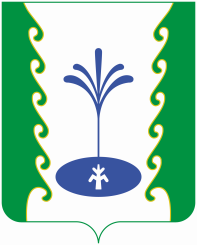 МУНИЦИПАЛЬНОЕ  ОБРАЗОВАТЕЛЬНОЕБЮДЖЕТНОЕ УЧРЕЖДЕНИЕСРЕДНЯЯ ОБЩЕОБРАЗОВАТЕЛЬНАЯ ШКОЛА с. ЯНГИСКАИН МУНИЦИПАЛЬНОГО РАЙОНА  ГАФУРИЙСКИЙ РАЙОН РЕСПУБЛИКИ БАШКОРТОСТАН453073, с. Янгискаин,ул. Асфандиярова, 2Директор школы:                                     Р.З. Насыров